（　　　　　　　　　　) 変　更　検　査　申　請　書 様式第１３号（第４５条、第８６条、第１３０条、第１６４条、第１９８条関係）       　　　　　　年　　月　　日                                                               住 所                                                          申請者　　　　　　　　　　　　　　　　　　　　　　 　　　　　　　　　  氏 名                            　　　    　　　　　　　　労 働 基 準 監 督 署 長　殿備考　１　表題の（　　）内には、クレーン、移動式クレーン、デリック、エレベーター又は建設用リフトの別を記入すること。      ２　「参考事項」の欄は、申請者において記入しないこと。　　　３　収入印紙は、申請者において消印しないこと。                                                                　　　　　　　　　　　　　　　　    　　　　　　　　 （公益社団法人ボイラ・クレーン安全協会）種類及び型式つり上げ荷重又は積載荷重　　　　　　　　ｔ変更届提出年月日年　　月　　日検査証番号第　　　　　　　号受検地                                      電話　　　（　　　　）                                      電話　　　（　　　　）                                      電話　　　（　　　　）受検希望日年　　月　　日参考事項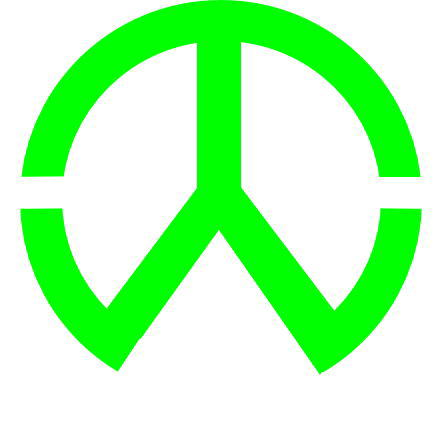 